Wszechstronność silikatów, czyli jakie rodzaje ścian można wznosić przy użyciu bloczków silikatowychFundamentowe, konstrukcyjne wewnętrzne i zewnętrzne oraz działowe – w ramach jednej inwestycji budowlanej zawsze zachodzi potrzeba wznoszenia różnego rodzaju ścian. Chociaż poszczególne rodzaje przegród charakteryzują się różnymi zadaniami,to łączy je konieczność spełnienia określonych, często bardzo surowych wymagań technicznych. Materiałem, który z powodzeniem wykorzystać można do wznoszenia różnego rodzaju ścian są trwałe i odporne bloczki silikatowe. Na czym polega wszechstronność tego produktu, wyjaśnia Joanna Nowaczyk, Doradca Techniczny Grupy SILIKATY.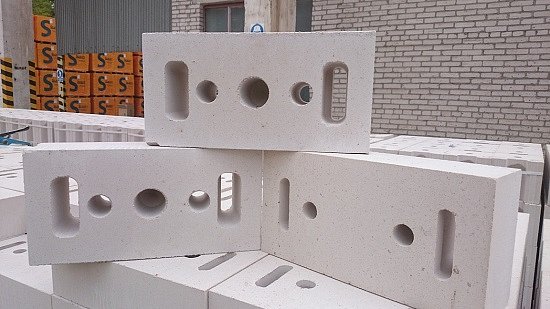 Konieczność spełniania surowych przepisów prawnych, a także chęć zapewnienia odbiorcom jak największego bezpieczeństwa i komfortu wewnątrz obiektu sprawiają, że inwestorzy stawiają na materiały budowlane dobrej jakości o coraz lepszych parametrach technicznych. Chętniej niż dotychczas wybierają oni również rozwiązania systemowe, które pozwalają na zastosowanie jednego rodzaju materiału do wykonania kilku różnych elementów konstrukcji. Silikatowe bloczki to propozycja, która nadaje się do wznoszenia różnego rodzaju ścian w obrębie jednego budynku, dlatego też szeroko wykorzystywane są one zarówno w budownictwie mieszkaniowym, jak i komercyjnym. „Duża wytrzymałość na ściskanie, odporność na niszczące działanie warunków atmosferycznych oraz gwałtowne zmiany temperatur, a także niska nasiąkliwość i najwyższa klasa reakcji na ogień to część właściwości, będących źródłem wszechstronności silikatowych bloczków. Dzięki bardzo dobrym parametrom technicznym, silikaty można wykorzystać do wznoszenia zarówno trwałych ścian fundamentowych i konstrukcyjnych, jak i przegród działowych niewielkiej grubości. Co więcej, bloczki wapienno–piaskowe dają inwestorom możliwość wznoszenia przegród „specjalnych” takich jak: ściany ogniowe, czy też przegrody o podwyższonych parametrach akustycznych”, wyjaśnia Joanna Nowaczyk, Doradca Techniczny Grupy SILIKATY.Stabilna konstrukcja i ochrona przed czynnikami zewnętrznymiRóżne rodzaje ścian – z uwagi na swoją odmienną funkcję - muszą charakteryzować się nieco innymi parametrami technicznymi. Warto zatem zastanowić się, jak silikatowe bloczki sprawdzają się w praktyce i przeanalizować ich właściwości pod kątem konkretnych typów przegród budowlanych. Jako pierwsze pod lupę należy wziąć te mury, na których opiera się cała konstrukcja budynku, czyli ściany nośne. „Głównym zadaniem ściany konstrukcyjnej jest skuteczne przenoszenie obciążeń z wyższych kondygnacji oraz dachu i stropu i utrzymanie stabilności wznoszonego obiektu. W przypadku silikatowych bloczków zakres wytrzymałości wynosi najczęściej od 15 do aż 35 MPa, dzięki czemu można z nich wznosić nawet kilkupiętrowe budynki bez konieczności wzmacniania ścian elementami żelbetowymi”, mówi ekspert Grupy SILIKATY. „W przypadku ścian konstrukcyjnych ważne jest również, że wysoka wytrzymałość na ściskanie silikatowych bloczków przekłada się na możliwość budowania przestronniejszych pomieszczeń, bez konieczności pogrubiania murów”- dodaje Joanna Nowaczyk. Poruszając temat ścian konstrukcyjnych nie sposób pominąć faktu, że tego typu przegrody podzielić można na wewnętrzne i zewnętrzne. „Głównym zadaniem ściany zewnętrznej jest ochrona wnętrz przed mrozem, upałami i wiatrem, a także wilgocią, ogniem oraz hałasem. Spełnienie tych wymagań jest możliwe dzięki zastosowaniu ściany funkcyjnej, czyli połączeniu warstwy konstrukcyjnej z odpowiednią izolacją cieplną.Silikatowe bloczki, które wykorzystywane są do wznoszenia konstrukcyjnych przegród zewnętrznych, cechują się wysoką akumulacyjnością cieplną, zatem budynek dłużej utrzymuje zgromadzone ciepło i zapewnia mieszkańcom przyjemny mikroklimat. Co więcej, elementy z silikatów znakomicie nadają się do wznoszenia tego typu murów z uwagi na wysoką odporność na niszczące działanie mrozu.” - wyjaśnia Joanna Nowaczyk, Doradca Techniczny Grupy SILIKATY.Warto podkreślić, że bloczki wykonane z silikatów mogą służyć nie tylko do stawiania klasycznych ścian funkcyjnych, ale można z nich budować także ściany zewnętrzne szczelinowe, inaczej zwane trójwarstwowymi. „Ściana szczelinowa wykonana jest z dwóch równoległych murów połączonych trwale kotwami, a przestrzeń między nimi można dodatkowo wypełnić materiałem termoizolacyjnym. Wystarczy dobrać odpowiedni rodzaj silikatowych bloczków, by elewacja była zarówno trwała, jak i niezwykle elegancka”, dodaje ekspert Grupy SILIKATY.Cel: solidny i trwały fundament Kolejnym rodzajem przegród, które mają kluczowe znaczenie dla stabilności każdego budynku są ściany fundamentowe i piwniczne. To na nich spoczywa zadanie bezpiecznego przenoszenia obciążeń z kondygnacji nadziemnych, stropu i dachu na fundamenty, dlatego też muszą być one maksymalnie trwałe i wytrzymałe. „Ściany piwnic to bez wątpienia specyficzne rodzaje przegród budowlanych. Pod względem technicznym muszą one spełniać podobne warunki, jak ściany konstrukcyjne, jednak ich lokalizacja w obiekcie sprawia, że muszą być one nisko nasiąkliwe, ponieważ poniżej poziomu gruntu przegrody są silnie narażone na działanie wilgoci. Silikaty charakteryzują się nasiąkliwością na poziomie 10-16%, tak wysoka ochrona przed wnikaniem wilgoci jest jednym z gwarantów trwałości materiału.Warto dodać również, że w przypadku znacznego parcia gruntu na ścianę z bloczków silikatowych, łatwo można ją wzmocnić układając dodatkowe zbrojenie poziome”, wyjaśnia Joanna Nowaczyk, Doradca Techniczny Grupy SILIKATY.Istotny w przypadku ścian piwnicznych jest również fakt, że mury z silikatów można pozostawić nieotynkowane. Oznacza to nie tylko niższe koszty aranżacji piwnicy, ale również przekłada się na osiągnięcie ciekawego efektu wizualnego. Co więcej, ściany z silikatowych bloczków umożliwiają wieszanie na nich nawet bardzo ciężkich przedmiotów, np. szafek na żywność lub narzędzia, pieców do centralnego ogrzewania czy zbiorników z wodą. Dzięki temu piwnica zyskuje na funkcjonalności i staje się dodatkowym pomieszczeniem użytkowym.Cicho, przytulnie, funkcjonalnieBardzo ważną rolę pełnią również ściany działowe, które pozwalają podzielić przestrzeń na strefy użytkowe. Dlaczego do wznoszenia tego typu przegród znakomicie nadają się silikaty? Otóż ich właściwości, a w szczególności trwałość, odporność i izolacyjność akustyczna, przekładają się na bezpieczeństwo i komfort ludzi przebywających w pomieszczeniach mieszkalnych i biurowych.„Silikatowe bloczki przeznaczone do wznoszenia ścian działowych wyróżniają się stosunkowo niewielką grubością, produkowane są z dużą dokładnością i można murować je na tzw. cienką spoinę. Już 8- lub 12-centymetrowa ściana stanowi wystarczającą granicę między pomieszczeniami. Co więcej, przegroda taka jest skuteczną ochroną przed hałasem rozchodzącym się pomiędzy poszczególnymi pomieszczeniami mieszkań i domów, a do tego jest ona na tyle solidna, by móc bezpiecznie zamontować na niej nawet ciężkie przedmioty”, mówi ekspert Grupy SILIKATY. Pozostając w temacie ścian wewnętrznych warto dodać, że silikatowe bloczki znakomicie nadają się do wznoszenia ścian o podwyższonych parametrach izolacyjności akustycznej. Taka „cicha” przegroda, z uwagi na dużą masę powierzchniową i korzystny układ drążeń(lub całkowity ich brak – SILIKAT A12) w silikatowych elementach, nie poddaje się drganiom i zjawiskom rezonansowym.Ognioodporność w standardzieOstatnią, ale nie najmniej ważną kwestią dotyczącą silikatowych bloczków jest możliwość wykorzystania ich do wznoszenia tzw. ścian ogniowych. Status taki mogą zyskać zarówno przegrody zewnętrzne, jak i wewnętrzne, które cechują się wysoką klasą odporności ogniowej. „Silikaty są materiałem niepalnym, a zbudowane z nich mury przy odpowiedniej grubości, są w stanie wytrzymać nawet 240 minut działania pełnego ognia. Dzięki temu podczas pożaru mieszkańcy mają wystarczająco dużo czasu na bezpieczną ewakuację, a służby ratunkowe na zabezpieczenie terenu i ugaszenie płomieni”, dodaje na koniec Joanna Nowaczyk, Doradca techniczny Grupy SILIKATY.Doświadczeni projektanci obiektów mieszkalnych i komercyjnych wiedzą, że znalezienie wszechstronnego materiału budowlanego nie jest sprawą łatwą. Szczególnie, jeśli produkt ten musi jednocześnie spełnić szereg różnych, niekiedy bardzo surowych wymagań technicznych. Silikatowe bloczki, które z powodzeniem można wykorzystywać do wznoszenia różnych rodzajów ścian. I stanowią dowód, że połączenie naturalnych surowców z nowoczesnymi technologiami produkcji może skutkować wyjątkowo wszechstronnym produktem końcowym.Więcej informacji na temat produktów Grupy SILIKATY można znaleźć na stronie internetowej www.grupasilikaty.pl